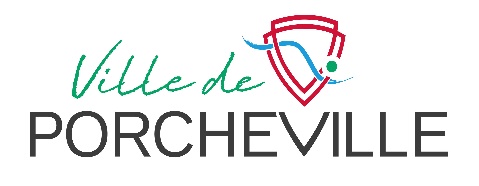 DECLARATION DE DEMARCHAGE Joindre : - une copie de la carte nationale d'identité, un justificatif professionnel ou associatif, un mandat de l'entreprise ou de l'association. MOTIF DU DEMARCHAGE :........................................................................................................... Société/association :............................................................................................................................... N° SIRET :............................................................................................................................................. Période : du …....................................................... au …....................................................................... INTERVENANT Nom ….............................................................. Prénom........................................................................ Date et lieu de naissance :...................................................................................................................... VEHICULE UTILISE Marque :.................................................................. Immatriculation :................................................... Signature du déclarant Vu en Mairie de Porcheville le …...................................... Mairie de Porcheville   17, bd de la République · 78440 PORCHEVILLE   01 30 98 87 87hotel-de-ville@mairie-porcheville.fr